TÌM HAI SỐ KHI BIẾT TỔNG VÀ TỈ SỐ CỦA HAI SỐ ĐÓSơ đồ: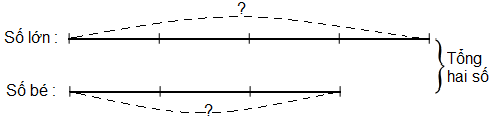 Cách giải:- Bước 1: Tính tổng số phần bằng nhau.- Bước 2: Tính giá trị của một phần.Giá trị của một phần = Tổng hai số : Tổng số phần bằng nhau- Bước 3: Tìm số lớn:Số lớn = Số phần của số lớn × Giá trị của một phần- Bước 4: Tìm số bé:Số bé = Số phần của số bé × Giá trị của một phầnChú ý:* Thứ nhất: Có thể gộp bước 2 và bước 3 lại để tính luôn số lớn.Số lớn là: (Tổng hai số : Tổng số phần bằng nhau)  số phần của số lớn* Thứ hai: Sau khi tìm được số lớn có thể tìm số bé bàng cách dựa vào tổng hai số.Số bé là: Tổng hai số - Số lớnVí dụ 14: Tổng của hai số là 84. Tỉ số của hai số đó là  .Tìm hai số đó.Bài giải:Sơ đồ: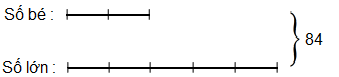 Theo sơ đồ, tổng số phần bằng nhau là: 2 + 5 = 7 (phần)Giá trị của một phần là: 84 : 7 = 12 Số lớn là: 12 × 5 = 60 Số bé là: 84 - 60 = 24Đáp số: Số lớn: 60; số bé: 24.Ví dụ 15. Tìm tuổi của hai anh em biết rằng tổng số tuổi của hai anh em là 25 và tuổi của em bằng  tuổi của anh.Bài giảiSơ đồ: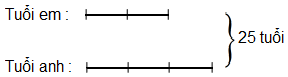 Theo sơ đồ, tổng số phần bàng nhau là: 2 + 3 = 5 (phần)Tuổi của anh là: (25 : 5) × 3 = 15 (tuổi)Tuổi của em là: (25 : 5) × 2 = 10 (tuổi)Đáp số: Tuổi của em: 10; tuổi của anh: 15.Ví dụ 16: Tổng của hai số là 128. Nếu giảm số thứ nhất đi 7 lần thì được số thứ hai. Tìm hai số đó.Bài giảiVì số thứ nhất giảm đi 7 lần thì được số thứ hai nên số thứ nhất gấp 7 lần số thứ hai. Ta có sơ đồ: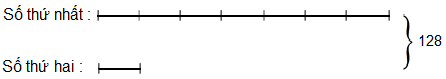 Theo sơ đồ, tổng số phần bàng nhau là: 7 + 1 = 8 (phần)Số thứ nhất là: (128 : 8) × 7 = 112 Số thứ hai là: (128 : 8) × 16Đáp số: Số thứ nhất: 112; số thứ hai: 16.Ví du 17: Tổng của hai số là 121. Nếu viết thêm chữ số 0 vào bên phải số thứ nhất thì được số thứ hai. Tìm hai số đó.Bài giảiViết thêm chữ số 0 vào bên phải một số nào đó thì số đó tăng lên 10 lần. Nếu viết thêm chữ số 0 vào bên phải số thứ nhất thì được số thứ hai nên số thứ hai gấp 10 lần số thứ nhất.Ta có sơ đồ: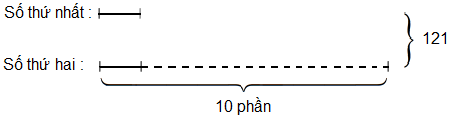 Theo sơ đồ, tổng số phần bằng nhau là: 10+1 = 11 (phần)Số thứ nhất là: (121 : 11) × 1 = 11 Số thứ hai là: (121 : 11) × 10 = 110Đáp số: Số thứ nhất: 11; số thứ hai: 110.Ví du 18: Hiện nay, tổng số tuổi của hai mẹ con là 52 tuổi. Biết sau 2 năm nữa tuổi mẹ gấp 3 lần tuổi con. Tính tuổi hai mẹ con hiện nay.Bài giảiTổng số tuổi của mẹ và con sau 2 năm nữa là: 52 + (2 × 2) = 56 (tuổi) Coi tuối con sau 2 năm nữa là 1 phần thì tuổi mẹ sau 2 năm nữa sẽ là 3 phần. Giá trị 1 phần bàng tuổi con sau 2 năm nữa là: 56 : (3 + 1) × 1 = 14 (tuổi) Tuổi con hiện nay là: 14 - 2 = 12 (tuổi)Tuổi mẹ hiện nay là: 14 × 3 - 2 = 40 (tuổi)Đáp số: Tuổi mẹ hiện nay: 40 tuổi; Tuổi con hiện nay: 12 tuổi.Ví du 19: Hai kho lương thực có 175 tấn gạo. Bớt ở kho A 30 tấn chuyển sang kho B thì lúc này số gạo ở kho B gấp 4 lần số gạo còn lại ở kho A. Hỏi ban đầu mỗi kho chứa bao nhiêu tấn gạo?Bài giảiSau khi chuyển từ kho A sang kho B 30 tấn gạo thì tổng số gạo ở cả hai kho vẫn không đổi và kho B lúc này có số gạo gấp 4 lần kho A nên ta có sơ đồ: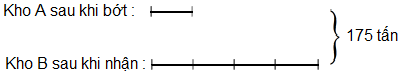 Từ sơ đồ trên, ta có:Sau khi bớt, số gạo còn lại của kho A là: 175 : (1 +	4)	 × 1 = 35 (tấn)Sau khi thêm, số gạo có ở kho B là: 175 : (1 + 4) × 	4 = 140 (tấn)Số gạo lúc đầu kho A có là: 35 + 30 = 65 (tấn)Số gạo lúc đầu kho B có là: 175 - 65 = 110 (tấn)Đáp số: Kho A: 65 tấn gạo; kho B: 110 tấn gạo. TÌM HAI SỐ KHI BIẾT TỔNG VÀ TỈ SỐ CỦA HAI SỐ ĐÓSơ đồ:Cách giải:- Bước 1: Tính tổng số phần bằng nhau.- Bước 2: Tính giá trị của một phần.Giá trị của một phần = Tổng hai số : Tổng số phần bằng nhau- Bước 3: Tìm số lớn:Số lớn = Số phần của số lớn × Giá trị của một phần- Bước 4: Tìm số bé:Số bé = Số phần của số bé × Giá trị của một phầnChú ý:* Thứ nhất: Có thể gộp bước 2 và bước 3 lại để tính luôn số lớn.Số lớn là: (Tổng hai số : Tổng số phần bằng nhau)  số phần của số lớn* Thứ hai: Sau khi tìm được số lớn có thể tìm số bé bàng cách dựa vào tổng hai số.Số bé là: Tổng hai số - Số lớnVí dụ 14: Tổng của hai số là 84. Tỉ số của hai số đó là  .Tìm hai số đó.Bài giải:Sơ đồ:Theo sơ đồ, tổng số phần bằng nhau là: 2 + 5 = 7 (phần)Giá trị của một phần là: 84 : 7 = 12 Số lớn là: 12 × 5 = 60 Số bé là: 84 - 60 = 24Đáp số: Số lớn: 60; số bé: 24.Ví dụ 15. Tìm tuổi của hai anh em biết rằng tổng số tuổi của hai anh em là 25 và tuổi của em bằng  tuổi của anh.Bài giảiSơ đồ:Theo sơ đồ, tổng số phần bàng nhau là: 2 + 3 = 5 (phần)Tuổi của anh là: (25 : 5) × 3 = 15 (tuổi)Tuổi của em là: (25 : 5) × 2 = 10 (tuổi)Đáp số: Tuổi của em: 10; tuổi của anh: 15.Ví dụ 16: Tổng của hai số là 128. Nếu giảm số thứ nhất đi 7 lần thì được số thứ hai. Tìm hai số đó.Bài giảiVì số thứ nhất giảm đi 7 lần thì được số thứ hai nên số thứ nhất gấp 7 lần số thứ hai. Ta có sơ đồ:Theo sơ đồ, tổng số phần bàng nhau là: 7 + 1 = 8 (phần)Số thứ nhất là: (128 : 8) × 7 = 112 Số thứ hai là: (128 : 8) × 16Đáp số: Số thứ nhất: 112; số thứ hai: 16.Ví du 17: Tổng của hai số là 121. Nếu viết thêm chữ số 0 vào bên phải số thứ nhất thì được số thứ hai. Tìm hai số đó.Bài giảiViết thêm chữ số 0 vào bên phải một số nào đó thì số đó tăng lên 10 lần. Nếu viết thêm chữ số 0 vào bên phải số thứ nhất thì được số thứ hai nên số thứ hai gấp 10 lần số thứ nhất.Ta có sơ đồ:Theo sơ đồ, tổng số phần bằng nhau là: 10+1 = 11 (phần)Số thứ nhất là: (121 : 11) × 1 = 11 Số thứ hai là: (121 : 11) × 10 = 110Đáp số: Số thứ nhất: 11; số thứ hai: 110.Ví du 18: Hiện nay, tổng số tuổi của hai mẹ con là 52 tuổi. Biết sau 2 năm nữa tuổi mẹ gấp 3 lần tuổi con. Tính tuổi hai mẹ con hiện nay.Bài giảiTổng số tuổi của mẹ và con sau 2 năm nữa là: 52 + (2 × 2) = 56 (tuổi) Coi tuối con sau 2 năm nữa là 1 phần thì tuổi mẹ sau 2 năm nữa sẽ là 3 phần. Giá trị 1 phần bàng tuổi con sau 2 năm nữa là: 56 : (3 + 1) × 1 = 14 (tuổi) Tuổi con hiện nay là: 14 - 2 = 12 (tuổi)Tuổi mẹ hiện nay là: 14 × 3 - 2 = 40 (tuổi)Đáp số: Tuổi mẹ hiện nay: 40 tuổi; Tuổi con hiện nay: 12 tuổi.Ví du 19: Hai kho lương thực có 175 tấn gạo. Bớt ở kho A 30 tấn chuyển sang kho B thì lúc này số gạo ở kho B gấp 4 lần số gạo còn lại ở kho A. Hỏi ban đầu mỗi kho chứa bao nhiêu tấn gạo?Bài giảiSau khi chuyển từ kho A sang kho B 30 tấn gạo thì tổng số gạo ở cả hai kho vẫn không đổi và kho B lúc này có số gạo gấp 4 lần kho A nên ta có sơ đồ:Từ sơ đồ trên, ta có:Sau khi bớt, số gạo còn lại của kho A là: 175 : (1 +	4)	 × 1 = 35 (tấn)Sau khi thêm, số gạo có ở kho B là: 175 : (1 + 4) × 	4 = 140 (tấn)Số gạo lúc đầu kho A có là: 35 + 30 = 65 (tấn)Số gạo lúc đầu kho B có là: 175 - 65 = 110 (tấn)Đáp số: Kho A: 65 tấn gạo; kho B: 110 tấn gạo.